Р Е Ш Е Н И ЕСобрания депутатов Шалинского сельского поселения№   19                                                                            08 ноября 2019 годатретьего созываО назначении главы администрации Шалинского сельского поселения 	Руководствуясь ст.37 Федерального закона от 6 октября 2003 года       № 131-ФЗ «Об общих принципах организации местного самоуправления в Российской Федерации»	Собрание депутатов Шалинского сельского поселения РЕШАЕТ:        1.Назначить на должность главы администрации Шалинского сельского поселения из числа кандидатов, рассмотренных конкурсной комиссией  и представленных Собранию депутатов Шалинского сельского  поселения по результатам конкурса  НИКОЛАЕВА СЕРГЕЯ ЛЕОНИДОВИЧА.          2.Поручить Главе Шалинского сельского поселения заключить с Николаевым Сергеем Леонидовичем контракт   на замещение должности главы администрации Шалинского сельского поселения с 11 ноября 2019 года.         3.Настоящее решение вступает в силу с момента его подписания.          Глава Шалинского сельского поселения,председатель Собрания депутатов					             Т.БушковаШале ял шотан илемын депутатше  погынжо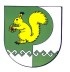 Собрание депутатов Шалинского сельского поселения425 151 Морко район, Кугу Шале ял, Молодежный  урем, 3Телефон-влак: 9-32-65425 151, Моркинский район, дер.Большие Шали ул. Молодежная, 3Телефоны: 9-32-65